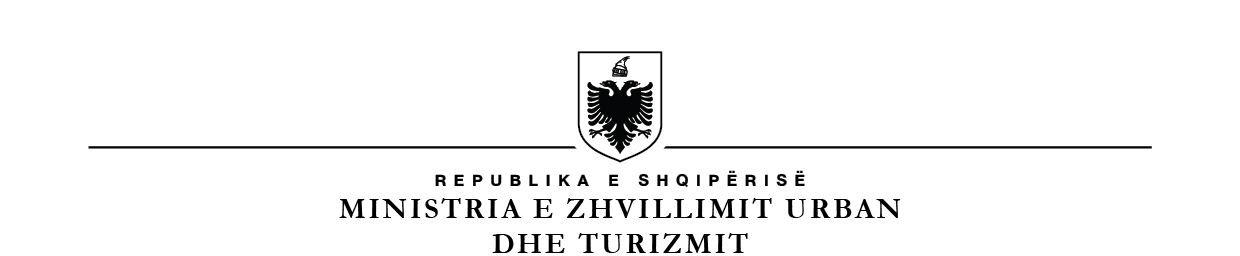 MINISTRIA E ARSIMIT DHE SPORTITDREJTORIA E PËRGJITHSHME E ARSIMIT PARAUNIVERSITARNr._____ prot. 							   Tiranë, më ___.___.2023LISTË VERIFIKIMipËrUrdhrin nr. 100, datë 25.2.2022, “Për miratimin e rregullores për organizimin dhe zhvillimin e praktikave profesionale për profesionin e rregulluar të mësuesit”, i ndryshuar me urdhrin nr. 437, datë 20.7.2022”.Subjekti:_____________________________________ Nr. NIPT ______________________Adresa: ______________________________________________________________________Administratori: _______________________________________________________________Drejtori i shkollës: ____________________________________________________________Tel/Cel: _________________________ Fax: ________________ E-mail: _________________Lloji Aktivitetit: __(Kopsht/AB/AML)_____________________________________________Arsyeja e inspektimit: Inspektim i Programuar      Ri-Inspektim         Inspektim i Posaçëm Në zbatim të ligjit/ve nr. ________, datë _______ “Për _______” , VKM/ve nr. __________, datë ____________ “Për _____________”. GRUPI I INSPEKTIMIT 					DREJTORI I SHKOLLËS1.2.Nr.Baza LigjorePyetjeVlerësimiVlerësimiVlerësimiKomenteNr.Baza LigjorePyetjePoJoNAKomenteGerma a, pika 5, neni 57, ligji nr. 69/2012, “Për sistemin arsimor parauniversitar në Republikën e Shqipërisë”, i ndryshuar,A ushtron profesionin pasi ka kryer me sukses praktikën profesionale; mësuesi i arsimit fillor, i arsimit të mesëm të ulët, i arsimit të mesëm të lartë, mësuesi i shkollave të arsimit të orientuar, mësuesi i kulturës së përgjithshme në shkollat profesionale, mësuesi që punon me nxënësit me aftësi të kufizuara dhe mësuesi me diplomë të ngjashme ose të përafërt me diplomat në fushat/lëndët e mësimdhënies në arsimin parauniversitar?Germa a, pika 1, neni 8, ligji nr. 10171, datë 22.10.2009, “Për profesionet e rregulluara në Republikën e Shqipërisë”, të ndryshuarA ka kryer praktikën profesionale çdo kandidat për të fituar të drejtën e ushtrimit të një profesioni të rregulluar?Germa a, pika1, neni 4, Urdhri nr. 100, datë 25.2.2022, i ndryshuar me urdhrin nr. 437, datë 20.7.2022.A i është dhënë e drejta kandidatit të zhvillojë praktikën profesionale kur ka fituar diplomë të ciklit të parë dhe të ciklit të dytë në fushën e mësuesisë ose diplomë të njëvlershme me to, sipas përcaktimeve në ligjin nr. 80/2015, “Për arsimin e lartë dhe kërkimin shkencor në institucionet e arsimit të lartë në R. Sh.”, dhe në ligjin nr. 69/2012, “Për sistemin arsimor parauniversitar në Republikën e Shqipërisë”, të ndryshuar, pas hyrjes në fuqi të ligjit nr. 10171, datë 22.10.2009, “Për profesionet e rregulluara në Republikën e Shqipërisë”, të ndryshuar?Germa b, pika 1, neni 4, kreu I, Urdhri nr. 100, datë 25.2.2022, i ndryshuar me urdhrin nr. 437, datë 20.7.2022.A i është dhënë e drejta kandidatit të zhvillojë praktikën profesionale kur ai ka fituar diplomë të ciklit të parë dhe të ciklit të dytë në fushën e mësuesisë ose diplomë të njëvlershme me to, sipas përcaktimeve në ligjin nr. 80/2015, “Për arsimin e lartë dhe kërkimin shkencor në institucionet e arsimit të lartë në Republikën e Shqipërisë”, dhe në ligjin nr. 69/2012, “Për sistemin arsimor parauniversitar në Republikën e Shqipërisë”, i ndryshuar, para hyrjes në fuqi të ligjit nr. 10171, datë 22.10.2009, “Për profesionet e rregulluara në Republikën e Shqipërisë”, të ndryshuar, dhe nuk ka ushtruar profesionin e mësuesit, sipas përcaktimeve të kuadrit ligjor të kohës?Germa c, pika1, neni 4, kreu I, Urdhri nr. 100, datë 25.2.2022, i ndryshuar me urdhrin nr. 437, datë 20.7.2022.A i është dhënë e drejta kandidatit të zhvillojë praktikën profesionale kur profili ku kandidati është regjistruar për të zhvilluar praktikën profesionale në profesionin e rregulluar të mësuesit, lidhet me programin e studimit të ciklit të parë dhe/ose ciklit të dytë që ka përfunduar kandidati?Germa a, pika 2, neni 4, kreu I, Urdhri nr. 100, datë 25.2.2022, i ndryshuar me urdhrin nr. 437, datë 20.7.2022.A është përjashtuar subjekti nga detyrimi për kryerjen e praktikës profesionale kur para hyrjes në fuqi të ligjit nr. 10171, datë 22.10.2009, “Për profesionet e rregulluara në Republikën e Shqipërisë”, të ndryshuar, ka fituar diplomën e IAL-së në fushën e edukimit ose diplomë të njëvlershme me të, si dhe e ka ushtruar profesionin e mësuesit, sipas përcaktimeve të kuadrit ligjor të kohës?Germa b, pika 2, neni 4, kreu I, Urdhri nr. 100, datë 25.2.2022, i ndryshuar me urdhrin nr. 437, datë 20.7.2022.A është përjashtuar subjekti nga detyrimi për kryerjen e praktikës profesionale kur ai e ka kryer praktikën profesionale dhe ka fituar të drejtën e ushtrimit të profesionit të rregulluar të mësuesit jashtë Republikës së Shqipërisë, në përputhje me aktet ligjore e nënligjore në fuqi?Germa c, pika 2, neni 4, kreu I, Urdhri nr. 100, datë 25.2.2022, i ndryshuar me urdhrin nr. 437, datë 20.7.2022.A është përjashtuar subjekti nga detyrimi për kryerjen e praktikës profesionale kur ka kryer të paktën një vit mësimor punë si mësues në një institucion arsimor dhe ka fituar diplomën, sipas pikës 1 të këtij neni?Neni 5, kreu II, Urdhri nr. 100, datë 25.2.2022, i ndryshuar me urdhrin nr. 437, datë 20.7.2022.A është organizuar praktika profesionale nga ministria përgjegjëse për arsimin, përmes Drejtorisë së Përgjithshme të Arsimit Parauniversitar (DPAP)?Neni 5, kreu II, Urdhri nr. 100, datë 25.2.2022, i ndryshuar me urdhrin nr. 437, datë 20.7.2022.A është bërë shpërndarja e numrit të praktikantëve për kryerjen e praktikës profesionale, me kontratë të përkohshme, për të gjitha institucionet arsimore vendore, përgjegjëse për arsimin parauniversitar, për secilin vit shkollor, me urdhër të ministrit përgjegjës për arsimin, bazuar në kërkesat e zyrave vendore të arsimit parauniversitar (ZVAP)?Germa a, neni 6, kreu II, Urdhri nr. 100, datë 25.2.2022, i ndryshuar me urdhrin nr. 437, datë 20.7.2022.A ka siguruar DPAP-ja organizimin dhe kryerjen e praktikës profesionale nga praktikantët, sipas akteve ligjore dhe nënligjore në fuqi?Germa b, neni 6, kreu II. Urdhri nr. 100, datë 25.2.2022, i ndryshuar me urdhrin nr. 437, datë 20.7.2022.A ka publikuar DPAP-ja në faqen e saj të internetit listën e IAPP-ve, publike dhe/ose private, që ofrojnë mundësi për zhvillimin e praktikës profesionale, sipas shtojcës nr. 1 “Lista e IAPP-ve”, që i bashkëlidhet kësaj Rregulloreje dhe është pjesë përbërëse e saj, në të dyja fazat e aplikimit?Germa c, neni 6, kreu II, Urdhri nr. 100, datë 25.2.2022, i ndryshuar me urdhrin nr. 437, datë 20.7.2022.A ka përcjellë DPAP-ja, në Qendrën e Shërbimeve Arsimore (QSHA), listën përfundimtare të praktikantëve të cilët kanë kryer me sukses praktikën profesionale, kanë fituar certifikatën përkatëse dhe kanë të drejtë të japin Provimin e Shtetit?Germa ç, neni 6, kreu II, Urdhri nr. 100, datë 25.2.2022, i ndryshuar me urdhrin nr. 437, datë 20.7.2022.A ka monitoruar DPAP-ja nëpërmjet Drejtorive Rajonale të Arsimit Parauniversitar (DRAP) dhe ZVAP-ve, procesin e organizimit dhe të zhvillimit të praktikës profesionale?Germa a, pika 1, neni 7, kreu II, Urdhri nr. 100, datë 25.2.2022, i ndryshuar me urdhrin nr. 437, datë 20.7.2022.A ka hartuar ZVAP-ja listën e IAPP-ve, publike dhe/ose private, në juridiksion, në të cilat do të zhvillohet praktika profesionale dhe e dërgon në DRAP, sipas modelit të shtojcës 1, “Lista e IAPP-ve”?Germa b, pika 1, neni 7, kreu II, Urdhri nr. 100, datë 25.2.2022, i ndryshuar me urdhrin nr. 437, datë 20.7.2022.A ka hartuar ZVAP-ja listën e praktikantëve, sipas profileve përkatëse, për çdo IAPP dhe a e ka dërguar në DRAP?Germa c, pika 1, neni 7, kreu II, Urdhri nr. 100, datë 25.2.2022, i ndryshuar me urdhrin nr. 437, datë 20.7.2022.A ka miratuar ZVAP-ja listën e mentorëve, mbas vlerësimit të jetëshkrimit dhe të portofolave të tyre?Germa ç, pika 1, neni 7, kreu II. Urdhri nr. 100, datë 25.2.2022, i ndryshuar me urdhrin nr. 437, datë 20.7.2022.A ka organizuar ZVAP-ja rrjetin profesional të mentorëve për të shkëmbyer përvoja mes tyre?Germa d, pika 1, neni 7, Kreu II, Urdhri nr. 100, datë 25.2.2022, i ndryshuar me urdhrin nr. 437, datë 20.7.2022.A ka ndërprerë ZVAP-ja punën e një mentori, kur ai nuk e ka kryer detyrën e tij sipas kësaj Rregulloreje, dhe a e ka zëvendësuar atë me një mentor tjetër dhe a e ka njoftuar DRAP-in?Germa dh, pika 1, neni 7, kreu II, Urdhri nr. 100, datë 25.2.2022, i ndryshuar me urdhrin nr. 437, datë 20.7.2022.A ka ndërprerë ZVAP-ja praktikën e një praktikanti, në raste të shkeljeve, në bazë të legjislacionit në fuqi, dhe a e ka njoftuar DRAP-in?Germa e, pika 1, neni 7, kreu II, Urdhri nr. 100, datë 25.2.2022, i ndryshuar me urdhrin nr. 437, datë 20.7.2022.A ka monitoruar ZVAP-ja organizimin dhe zhvillimin e praktikave profesionale në IAPP-të në juridiksionin e saj?Germa ë, pika 1, neni 7, kreu II, Urdhri nr. 100, datë 25.2.2022, i ndryshuar me urdhrin nr. 437, datë 20.7.2022.A i ka pajisur ZVAP-i praktikantët me certifikatën përkatëse për kryerjen me sukses të praktikës profesionale?Germa f pika 1, neni 7, kreu II, Urdhri nr. 100, datë 25.2.2022, i ndryshuar me urdhrin nr. 437, datë 20.7.2022.A ka përgatitur ZVAP-ja listën e praktikantëve që kanë fituar certifikatën, sipas IAPP-ve, dhe a e ka dërguar në DRAP?Germa a, pika 2, neni 7, kreu II, Urdhri nr. 100, datë 25.2.2022, i ndryshuar me urdhrin nr. 437, datë 20.7.2022.A ka hartuar DRAP-ja listën e IAPP-ve që ka në juridiksion, publike dhe/ose private, në të cilat do të zhvillohet praktika profesionale, dhe a e ka dërguar në DPAP, ndarë sipas ZVAP-ve në juridiksion, sipas shtojcës 1, “Lista e IAPP-ve”?Germa b, pika 2, neni 7, kreu II, Urdhri nr. 100, datë 25.2.2022, i ndryshuar me urdhrin nr. 437, datë 20.7.2022.A ka hartuar DRAP-ja listën e praktikantëve sipas profileve përkatëse, për çdo IAPP dhe ZVAP, që ka në juridiksion, dhe e ka dërguar në DPAP?Germa c, pika 2, neni 7, kreu II, Urdhri nr. 100, datë 25.2.2022, i ndryshuar me urdhrin nr. 437, datë 20.7.2022.A ka përgatitur DRAP-ja listën e praktikantëve që kanë fituar certifikatën, sipas IAPP-ve dhe ZVAP-ve, që ka në juridiksion, dhe e ka dërguar në DPAP?Urdhri nr. 100, datë 25.2.2022, i ndryshuar me urdhrin nr. 437, datë 20.7.2022.A ka përgatitur IAPP-ja ka përgatitur listën e mentorëve dhe e ka dorëzuar në ZVAP, së bashku me jetëshkrimin dhe portofolat e tyre?Pika b, neni 8, Kreu II, Urdhri nr. 100, datë 25.2.2022, i ndryshuar me urdhrin nr. 437, datë 20.7.2022.A i ka vlerësuar IAPP-ja ka vlerësuar praktikantët dhe a i ka pajisur ata me raportin e vlerësimit për kryerjen e praktikës profesionale, i cili është nënshkruar nga mentori dhe drejtori i IAPP-së?Pika c, neni 8, Kreu II, Urdhri nr. 100, datë 25.2.2022, i ndryshuar me urdhrin nr. 437, datë 20.7.2022.A ka krijuar IAPP-ja mundësi që praktikanti dhe mentori të kryejnë vizita sistematike të ndërsjella në orët mësimore të njëri-tjetrit, brenda normave të përcaktuara?Germa a, neni 9, pika 1, kreu III, Urdhri nr. 100, datë 25.2.2022, i ndryshuar me urdhrin nr. 437, datë 20.7.2022.A ka mentori kategorinë më të lartë të kualifikimit në lëndën përkatëse në atë IAPP dhe është vlerësuar me të paktën “C” (mirë)?Germa b, neni 9, pika 1, kreu III, Urdhri nr. 100, datë 25.2.2022, i ndryshuar me urdhrin nr. 437, datë 20.7.2022.A ka mentori ka rezultate të larta e të qëndrueshme të nxënësve të tij, në provimet e Maturës Shtetërore ose provimet kombëtare të arsimit bazë, nëse lënda përfshihet në provim?Germa c pika 1, neni 9, kreu III, Urdhri nr. 100, datë 25.2.2022, i ndryshuar me urdhrin nr. 437, datë 20.7.2022.A është mentori pjesëmarrës i rregullt në programe dhe module të zhvillimit profesional?Pika 2, neni 9, kreu III, Urdhri nr. 100, datë 25.2.2022, i ndryshuar me urdhrin nr. 437, datë 20.7.2022.A e njeh mentori legjislacionin që ka të bëjë drejtpërdrejt me veprimtarinë e mësuesit?Germa a pika 1, neni 10, kreu III, Urdhri nr. 100, datë 25.2.2022, i ndryshuar me urdhrin nr. 437, datë 20.7.2022.A e ka ndihmuar mentori praktikantin të kryejë me sukses praktikën profesionale nëpërmjet zhvillimit të aftësive dhe të shprehive të praktikantit përmes vëzhgimeve, këshillimeve, rekomandimeve, komenteve dhe veprimtarive të ndryshme?Germa b, pika 1, neni 10, kreu III, Urdhri nr. 100, datë 25.2.2022, i ndryshuar me urdhrin nr. 437, datë 20.7.2022.A e ka ndihmuar mentori praktikantin të kryejë me sukses praktikën profesionale nëpërmjet krijimit të mundësive për praktikantin, në zbatimin e metodave bashkëkohore dhe interaktive në mësimdhënie?Germa c, pika 1, neni 10, kreu III, Urdhri nr. 100, datë 25.2.2022, i ndryshuar me urdhrin nr. 437, datë 20.7.2022.A e ka ndihmuar mentori praktikantin të kryejë me sukses praktikën profesionale nëpërmjet përdorimit të mjeteve të ndryshme zhvillimore për praktikantin, si: detyra, pjesëmarrje në grupe pune, trajnime afatshkurtra, këshillime karriere personale etj.?Germa ë, pika 1, neni 10, kreu III, Urdhri nr. 100, datë 25.2.2022, i ndryshuar me urdhrin nr. 437, datë 20.7.2022.A e ka ndihmuar mentori praktikantin të kryejë me sukses praktikën profesionale nëpërmjet mbikëqyrjes së vazhdueshme të performancës së praktikantit, sipas instrumenteve të përcaktuara në këtë Rregullore?Germa d, pika 1, neni 10, kreu III, Urdhri nr. 100, datë 25.2.2022, i ndryshuar me urdhrin nr. 437, datë 20.7.2022.A e ka ndihmuar mentori praktikantin të kryejë me sukses praktikën profesionale nëpërmjet sigurimit për praktikantin të informacionit të nevojshëm për sistemin arsimor shqiptar, duke i rekomanduar atij literaturë bashkëkohore?Germa dh, pika 1, neni 10, kreu III, Urdhri nr. 100, datë 25.2.2022, i ndryshuar me urdhrin nr. 437, datë 20.7.2022.A e ka ndihmuar mentori praktikantin të kryejë me sukses praktikën profesionale nëpërmjet motivimit të tij për të synuar nivele të larta të performancës?Pika 2, neni 10, kreu III, Urdhri nr. 100, datë 25.2.2022, i ndryshuar me urdhrin nr. 437, datë 20.7.2022.A është mentori për klasat 1–5 mësuesi i klasës?Pika 2, neni 10, kreu III, Urdhri nr. 100, datë 25.2.2022, i ndryshuar me urdhrin nr. 437, datë 20.7.2022.A ka vëzhguar mentori praktikantin e klasave 6–13 gjatë procesit të mësimdhënies, i cili planifikohet në klasa të ndryshme?Germa a, neni 11, kreu III, Urdhri nr. 100, datë 25.2.2022, i ndryshuar me urdhrin nr. 437, datë 20.7.2022.A ka siguruar mentori ecurinë e praktikës profesionale të praktikantit dhe vlerësimin e tij në përfundim të saj?Germa b, neni 11, kreu III, Urdhri nr. 100, datë 25.2.2022, i ndryshuar me urdhrin nr. 437, datë 20.7.2022.A e ka njohur mentori praktikantin me Rregulloren dhe me formatin e vlerësimit të praktikantit nga mentori?Germa c, neni 11, kreu III, Urdhri nr. 100, datë 25.2.2022, i ndryshuar me urdhrin nr. 437, datë 20.7.2022.A ka hartuar mentori, në bashkëpunim me praktikantin, planin mujor të orëve të vëzhgimit nga praktikanti dhe orët e planifikuara si mësues ndihmës (klasat dhe datat)?Germa ç, neni 11, kreu III, Urdhri nr. 100, datë 25.2.2022, i ndryshuar me urdhrin nr. 437, datë 20.7.2022.A ka zhvilluar mentori seanca bashkëbisedimi dhe këshillimi me praktikantin?Germa d, neni 11, kreu III, Urdhri nr. 100, datë 25.2.2022, i ndryshuar me urdhrin nr. 437, datë 20.7.2022.A ka hartuar mentori planin ditor ku përshkruan veprimtarinë e tij si mentor në orët e vëzhgimit dhe ka shënuar konstatimet dhe këshillat kryesore për seancat këshilluese me praktikantin?Germa e, neni 11, kreu III, Urdhri nr. 100, datë 25.2.2022, i ndryshuar me urdhrin nr. 437, datë 20.7.2022.A ka plotësuar mentori vlerësimin e praktikantit për çdo orë vëzhgimi të planifikuar (sipas shtojcës nr. 2, “Formati i vëzhgimit”, bashkëlidhur kësaj Rregulloreje)?Germa f, neni 11, kreu III, Urdhri nr. 100, datë 25.2.2022, i ndryshuar me urdhrin nr. 437, datë 20.7.2022.A ka ndihmuar mentori praktikantin për përgatitjen e portofolit që duhet të dorëzojë në përfundim të praktikës.Germa g, neni 11, kreu III, Urdhri nr. 100, datë 25.2.2022, i ndryshuar me urdhrin nr. 437, datë 20.7.2022.A ka përgatitur mentori raportin e vlerësimit, në përfundim të veprimtarisë së praktikantit (sipas shtojcës nr. 3, “Vlerësimi i praktikantit”, bashkëlidhur kësaj Rregulloreje).Pika 1, neni 12, kreu III, Urdhri nr. 100, datë 25.2.2022, i ndryshuar me urdhrin nr. 437, datë 20.7.2022.A është ulur norma javore e mentorit për një praktikant me 2 orë mësimi?Pika 1, neni 12, kreu III, Urdhri nr. 100, datë 25.2.2022, i ndryshuar me urdhrin nr. 437, datë 20.7.2022.A është norma për mentorimin sa 1/4 e normës javore të mentorit dhe a është ndarë në 2/3 për orët e vëzhgimit dhe 1/3 për orët këshilluese?Pika 2, neni 12, kreu III, Urdhri nr. 100, datë 25.2.2022, i ndryshuar me urdhrin nr. 437, datë 20.7.2022.A mentoron mentori 1 ose 2 praktikantë?Pika 1, neni 13, kreu III, Urdhri nr. 100, datë 25.2.2022, i ndryshuar me urdhrin nr. 437, datë 20.7.2022.A i përket mentori një IAPP-je publike ose private dhe a është zgjedhur nga një komision i ngritur në IAPP- në përkatëse?Pika 2, neni 13, kreu III, Urdhri nr. 100, datë 25.2.2022, i ndryshuar me urdhrin nr. 437, datë 20.7.2022.A është kryesuar komisioni nga drejtori i institucionit arsimor dhe a është i përbërë nga nëndrejtorët ose kryetarët e ekipeve lëndore?Pika 3, neni 13, kreu III, Urdhri nr. 100, datë 25.2.2022, i ndryshuar me urdhrin nr. 437, datë 20.7.2022.A ka hartuar komisioni listën e kandidatëve për mentorë, pasi ka marrë mendimin e mësuesve të përzgjedhur për mentorë?Pika 4, neni 13, kreu III, Urdhri nr. 100, datë 25.2.2022, i ndryshuar me urdhrin nr. 437, datë 20.7.2022.A i ka dërguar ZVAP-së përkatëse drejtori i IAPP-së, listën e kandidatëve për mentorë, të shoqëruar me jetëshkrimin dhe portofolat e tyre? Pika 4, neni 13, kreu III, Urdhri nr. 100, datë 25.2.2022, i ndryshuar me urdhrin nr. 437, datë 20.7.2022.A është shoqëruar lista me numrin e praktikantëve për secilin kandidat për mentor, sipas shtojcës nr. 4, “Lista e mentorëve”?Pika 5, neni 13, kreu III, Urdhri nr. 100, datë 25.2.2022, i ndryshuar me urdhrin nr. 437, datë 20.7.2022.A i ka përzgjedhur ZVAP-ja mësuesit të cilët do të kryejnë detyrën e mentorit?Pika 1, neni 14, kreu IV, Urdhri nr. 100, datë 25.2.2022, i ndryshuar me urdhrin nr. 437, datë 20.7.2022.A është bërë aplikimi për zhvillimin e praktikës profesionale për ushtrimin e profesionit të rregulluar të mësuesisë nëpërmjet platformës së aplikimit online?Pika 2, neni 14, kreu IV, Urdhri nr. 100, datë 25.2.2022, i ndryshuar me urdhrin nr. 437, datë 20.7.2022.A ka përzgjedhur kandidati i interesuar për të zhvilluar praktikën profesionale IAPP-në nga lista e publikuar në faqen e DPAP-së?Germa a, pika 3, neni 14, kreu IV, Urdhri nr. 100, datë 25.2.2022, i ndryshuar me urdhrin nr. 437, datë 20.7.2022.A ka ngarkuar në platformën e aplikimit online kandidati i interesuar për të zhvilluar praktikën profesionale shtojcën nr. 5, të “Formularit të aplikimit”, bashkëlidhur kësaj rregulloreje dhe pjesë përbërëse e saj?Germa b, pika 3, neni 14, kreu IV, Urdhri nr. 100, datë 25.2.2022, i ndryshuar me urdhrin nr. 437, datë 20.7.2022.A ka ngarkuar kandidati i interesuar për të zhvilluar praktikën profesionale në platformën e aplikimit online jetëshkrimin e tij?Germa c, pika 3, neni 14, kreu IV, Urdhri nr. 100, datë 25.2.2022, i ndryshuar me urdhrin nr. 437, datë 20.7.2022.A ka ngarkuar kandidati i interesuar për të zhvilluar praktikën profesionale në platformën e aplikimit online dokumentin e identitetit (ID)?Germa ç, pika 3, neni 14, Kreu IV, Urdhri nr. 100, datë 25.2.2022, i ndryshuar me urdhrin nr. 437, datë 20.7.2022.A ka ngarkuar kandidati i interesuar për të zhvilluar praktikën profesionale në platformën e aplikimit online diplomat në fushën e mësuesisë ose diploma të njëvlershme me to, sipas përcaktimeve në ligjin nr. 80/2015, “Për arsimin e lartë dhe kërkimin shkencor në institucionet e arsimit të lartë në Republikën e Shqipërisë”, dhe listën e notave për secilën diplomë?Germa d, pika 3, neni 14, kreu IV, Urdhri nr. 100, datë 25.2.2022, i ndryshuar me urdhrin nr. 437, datë 20.7.2022.A ka ngarkuar kandidati i interesuar për të zhvilluar praktikën profesionale në platformën e aplikimit online raportin mjekoligjor?Germa dh, pika 3, neni 14, kreu IV, Urdhri nr. 100, datë 25.2.2022, i ndryshuar me urdhrin nr. 437, datë 20.7.2022.A ka ngarkuar kandidati i interesuar për të zhvilluar praktikën profesionale në platformën e aplikimit online vetëdeklarimin e gjendjes gjyqësore?Germa e, pika 3, neni 14, kreu IV, Urdhri nr. 100, datë 25.2.2022, i ndryshuar me urdhrin nr. 437, datë 20.7.2022.A ka ngarkuar kandidati i interesuar për të zhvilluar praktikën profesionale, në platformën e aplikimit online, vërtetimin nga prokuroria dhe gjykata se nuk është në procedim penal?Pika 4, neni 14, kreu IV, Urdhri nr. 100, datë 25.2.2022, i ndryshuar me urdhrin nr. 437, datë 20.7.2022.A ka ngarkuar kandidati i interesuar për të zhvilluar praktikën profesionale, në platformën e aplikimit online, dokumentet skanuara nga origjinali të përcaktuara në pikën 3 të këtij neni?Pika 5, neni 14, kreu IV, Urdhri nr. 100, datë 25.2.2022, i ndryshuar me urdhrin nr. 437, datë 20.7.2022.A është përjashtuar nga pjesëmarrja për zhvillimin e praktikës profesionale, kandidati i interesuar për të zhvilluar praktikën profesionale, dosja e të cilit nuk përmban dokumentet e detyrueshme për t’u ngarkuar në platformën online, sipas shtojcës nr. 5?Pika 6, neni 14, kreu IV, Urdhri nr. 100, datë 25.2.2022, i ndryshuar me urdhrin nr. 437, datë 20.7.2022.A është përjashtuar nga pjesëmarrja për zhvillimin e praktikës kandidati që ka ngarkuar në platformën e aplikimit online dokumente që dyshohet se janë të falsifikuara?Pika 6, neni 14, kreu IV, Urdhri nr. 100, datë 25.2.2022, i ndryshuar me urdhrin nr. 437, datë 20.7.2022.A është referuar rasti në organet kompetente?Pika 1, neni 15, kreu IV, Urdhri nr. 100, datë 25.2.2022, i ndryshuar me urdhrin nr. 437, datë 20.7.2022.A ka pranuar ZVAP-ja aplikimet për kryerjen e praktikës profesionale dhe a ka realizuar procedurat për shpërndarjen e tyre në institucionet arsimore?Germa a, pika 2, neni 15, kreu IV, Urdhri nr. 100, datë 25.2.2022, i ndryshuar me urdhrin nr. 437, datë 20.7.2022.A ka patur përparësi për t’u zgjedhur aplikuesi, për të cilin në vitin paraardhës shkollor nuk ka qenë i disponueshëm ndonjë institucion arsimor parauniversitar publik ose privat?Germa b pika 2, neni 15, kreu IV, Urdhri nr. 100, datë 25.2.2022, i ndryshuar me urdhrin nr. 437, datë 20.7.2022.A ka patur përparësi për t’u zgjedhur aplikuesi që banon në qytetin/fshatin ku gjendet IAPP-ja, për të cilin ka aplikuar.Pika 3 neni 15, kreu IV, Urdhri nr. 100, datë 25.2.2022, i ndryshuar me urdhrin nr. 437, datë 20.7.2022.A ka njoftuar ZVAP-ja aplikuesit që do të zhvillojnë praktikën profesionale për IAPP-në përkatëse.Pika 4, neni 15, kreu IV, Urdhri nr. 100, datë 25.2.2022, i ndryshuar me urdhrin nr. 437, datë 20.7.2022.A i ka ofruar DRAP-i aplikuesit për praktikant IAPP, në ZVAP-e të tjera, në juridiksion të saj në rastet kur ZVAP-ja, për të cilën është aplikuar, nuk ka disponuar ndonjë IAPP në sistemin arsimor publik ose privat për zhvillimin e praktikës profesionale?Pika1, neni 16, kreu IV, Urdhri nr. 100, datë 25.2.2022, i ndryshuar me urdhrin nr. 437, datë 20.7.2022.A ka kryer praktikanti praktikën profesionale për një periudhë mësimore?Pika 2, neni 16, kreu IV, Urdhri nr. 100, datë 25.2.2022, i ndryshuar me urdhrin nr. 437, datë 20.7.2022.A e ka praktikanti normën e praktikës profesionale sa norma e mësuesit të profilit përkatës?Pika 3, neni 16, kreu IV, Urdhri nr. 100, datë 25.2.2022, i ndryshuar me urdhrin nr. 437, datë 20.7.2022.A ka dhënë praktikanti 1/4 e normës javore të mësuesit përkatës?Pika 3, neni 16, kreu IV, Urdhri nr. 100, datë 25.2.2022, i ndryshuar me urdhrin nr. 437, datë 20.7.2022.A është ndarë pjesa tjetër e normës: 1/2 e orëve si mësues ndihmës dhe 1/2 e orëve për vëzhgime të procesit mësimdhënës?Pika 4, neni 16, kreu IV, Urdhri nr. 100, datë 25.2.2022, i ndryshuar me urdhrin nr. 437, datë 20.7.2022.A ka demonstruar praktikanti detyrime profesionale të njëjta me ato të mësuesve të institucionit arsimor, përfshirë pjesëmarrjen në mbledhjet e ekipit lëndor e të këshillit të mësuesve, si dhe detyrën e mësuesit kujdestar?Pika 1, neni 17, kreu V, Urdhri nr. 100, datë 25.2.2022, i ndryshuar me urdhrin nr. 437, datë 20.7.2022.A është zhvilluar praktika profesionale sipas programit të hartuar nga ASCAP-i, në bashkëpunim me institucionet përkatëse të arsimit të lartë?Pika 3, neni 17, kreu V, Urdhri nr. 100, datë 25.2.2022, i ndryshuar me urdhrin nr. 437, datë 20.7.2022.A ka në përmbajtje programi i praktikës profesionale kompetenca që duhet të jetë në gjendje të zotërojë praktikanti në përfundim të praktikës profesionale, sipas shtojcës 3, “Vlerësimi i praktikantit”.Germa a, pika 4, neni 17, kreu V, Urdhri nr. 100, datë 25.2.2022, i ndryshuar me urdhrin nr. 437, datë 20.7.2022.A përmban programi i praktikës profesionale rezultatet e të nxënit që duhet të përmbushë praktikanti, për legjislacionin që ka të bëjë drejtpërdrejt me veprimtarinë e mësuesit?Germa b, Pika 4, neni 17, kreu V, Urdhri nr. 100, datë 25.2.2022, i ndryshuar me urdhrin nr. 437, datë 20.7.2022.A përmban programi i praktikës profesionale rezultatet e të nxënit që duhet të përmbushë praktikanti, për dokumentacionin kurrikular për profilin përkatës të mësuesit?Pika 4, neni 17, germa c, kreu V, Urdhri nr. 100, datë 25.2.2022, i ndryshuar me urdhrin nr. 437, datë 20.7.2022.A përmban programi i praktikës profesionale rezultatet e të nxënit që duhet të përmbushë praktikanti, për praktikat bashkëkohore të suksesshme të mësimdhënies, të nxënët dhe të vlerësimit të nxënësve?Germa ç, neni 17, pika 4, Kreu V, Urdhri nr. 100, datë 25.2.2022, i ndryshuar me urdhrin nr. 437, datë 20.7.2022.A përmban programi i praktikës profesionale rezultatet e të nxënit që duhet të përmbushë praktikanti, për plotësimin e dokumentacionit të mësuesit (planifikimi lëndor, regjistri, plani ditor, dëftesat etj.)?Germa d, pika 4, neni 17, kreu V, Urdhri nr. 100, datë 25.2.2022, i ndryshuar me urdhrin nr. 437, datë 20.7.2022.A përmban programi i praktikës profesionale rezultatet e të nxënit që duhet të përmbushë praktikanti, për zhvillimin moshor dhe marrëdhëniet me nxënësit?Germa dh, pika 4, neni 17, kreu V, Urdhri nr. 100, datë 25.2.2022, i ndryshuar me urdhrin nr. 437, datë 20.7.2022.A përmban programi i praktikës profesionale rezultatet e të nxënit që duhet të përmbushë praktikanti, për kompetencat kyç të të nxënit gjatë gjithë jetës, si: komunikimin me kolegët, prindërit, nxënësit dhe bashkëpunimin në grup; përdorimin e TIK-ut në procesin e mësimdhënies-nxënies; përdorimin e gjuhës standarde; gjithëpërfshirjen e nxënësve, përfshirë nxënësit me aftësi të kufizuara; përdorimin e aftësive të mendimit kritik dhe të sipërmarrjes?Pika 5, neni 17, kreu V, Urdhri nr. 100, datë 25.2.2022, i ndryshuar me urdhrin nr. 437, datë 20.7.2022.A janë shpallur programet në faqen e internetit të ASCAP-it, jo më vonë se 2 muaj përpara fillimit të praktikës profesionale?Germa a, neni 18, kreu V, Urdhri nr. 100, datë 25.2.2022, i ndryshuar me urdhrin nr. 437, datë 20.7.2022.A plotëson praktikanti gjatë zhvillimit të praktikës profesionale, portofolin e tij me përvojat më të mira? A përmban portofoli planin lëndor vjetor?Germa b, neni 18, kreu V, Urdhri nr. 100, datë 25.2.2022, i ndryshuar me urdhrin nr. 437, datë 20.7.2022.A përmban portofoli planin e periudhave për lëndën përkatëse?Germa c, neni 18, kreu V, Urdhri nr. 100, datë 25.2.2022, i ndryshuar me urdhrin nr. 437, datë 20.7.2022.A përmban portofoli plane ditore të orëve mësimore (2–3 modele)?Germa ç, neni 18, kreu V, Urdhri nr. 100, datë 25.2.2022, i ndryshuar me urdhrin nr. 437, datë 20.7.2022.A përmban portofoli teste të kapitujve ose të periudhave (2–3 modele)?Germa d, neni 18, kreu V, Urdhri nr. 100, datë 25.2.2022, i ndryshuar me urdhrin nr. 437, datë 20.7.2022.A përmban portofoli projektin kurrikuar të nxënësit (1–2 modele).Germa dh, neni 18, kreu V, Urdhri nr. 100, datë 25.2.2022, i ndryshuar me urdhrin nr. 437, datë 20.7.2022.A përmban portofoli 2-3 shembuj të përdorimit nga praktikanti të burimeve të mësimdhënies, përveç tekstit të nxënësit, veçanërisht të përdorimit të TIK-ut në procesin e mësimdhënies dhe të nxënit?Germa e/i, neni 18, kreu V, Urdhri nr. 100, datë 25.2.2022, i ndryshuar me urdhrin nr. 437, datë 20.7.2022.A përmban portofoli 3-4 shembuj të metodave që ka përdorur praktikanti, për të formuar te nxënësit aftësitë e        komunikimit me gojë dhe me shkrim?Germa e/ii, neni 18, Kreu V, Urdhri nr. 100, datë 25.2.2022, i ndryshuar me urdhrin nr. 437, datë 20.7.2022.A përmban portofoli 3-4 shembuj të metodave që ka përdorur praktikanti, për të formuar te nxënësit aftësitë e të menduarit kritik?Germa e/iii, neni 18, kreu V, Urdhri nr. 100, datë 25.2.2022, i ndryshuar me urdhrin nr. 437, datë 20.7.2022.A përmban portofoli 3-4 shembuj të metodave që ka përdorur praktikanti, për të formuar te nxënësit aftësitë e të menduarit krijues?Germa e/iv, neni 18, kreu V, Urdhri nr. 100, datë 25.2.2022, i ndryshuar me urdhrin nr. 437, datë 20.7.2022.A përmban portofoli 3-4 shembuj të metodave që ka përdorur praktikanti, për të formuar te nxënësit aftësitë e të punuarit në grup.Germa e/v, neni 18, kreu V, Urdhri nr. 100, datë 25.2.2022, i ndryshuar me urdhrin nr. 437, datë 20.7.2022.A përmban portofoli 3-4 shembuj të metodave që ka përdorur praktikanti, për të formuar te nxënësit aftësitë e gjithëpërfshirjes?Germa e/vi, neni 18, kreu V, Urdhri nr. 100, datë 25.2.2022, i ndryshuar me urdhrin nr. 437, datë 20.7.2022.A përmban portofoli 3-4 shembuj të metodave që ka përdorur praktikanti, për të formuar te nxënësit aftësitë e menaxhimit nga nxënësit të informacionit mësimor nga burime të ndryshme.Germa e/vii, neni 18, kreu V, Urdhri nr. 100, datë 25.2.2022, i ndryshuar me urdhrin nr. 437, datë 20.7.2022.A përmban portofoli 3-4 shembuj të metodave që ka përdorur praktikanti?Germa e/viii, neni 18, kreu V, Urdhri nr. 100, datë 25.2.2022, i ndryshuar me urdhrin nr. 437, datë 20.7.2022.A përmban portofoli 3-4 shembuj të metodave që ka përdorur praktikanti, për të formuar te nxënësit aftësitë e punës me nxënësit me vështirësi në të nxënë?Germa e/ix, neni 18, kreu V, Urdhri nr. 100, datë 25.2.2022, i ndryshuar me urdhrin nr. 437, datë 20.7.2022.A përmban portofoli 3-4 shembuj të metodave që ka përdorur praktikanti, për të formuar te nxënësit aftësitë e punës me nxënësit me prirje të veçanta?Germa ë, neni 18, kreu V, Urdhri nr. 100, datë 25.2.2022, i ndryshuar me urdhrin nr. 437, datë 20.7.2022.A përmban portofoli raportin e praktikantit me reflektime mbi përvojat e tij gjatë praktikës profesionale, me sukseset më të spikatura dhe vështirësitë kryesore, sipas shtojcës nr. 6, “Raporti i praktikantit”?Pika 1, neni 19, kreu VI, Urdhri nr. 100, datë 25.2.2022, i ndryshuar me urdhrin nr. 437, datë 20.7.2022.A e ka përsëritur të plotë praktikën profesionale praktikanti që ka munguar me shumë se 30% të orëve mësimore të kohës së përcaktuar për realizimin e praktikës?Pika 2, neni 19, kreu VI, Urdhri nr. 100, datë 25.2.2022, i ndryshuar me urdhrin nr. 437, datë 20.7.2022.A i është shtyrë praktika 1 muaj praktikantit që ka munguar 20–30% të orëve mësimore të kohës së përcaktuar për realizimin e praktikës?Pika 3, neni 19, kreu VI, Urdhri nr. 100, datë 25.2.2022, i ndryshuar me urdhrin nr. 437, datë 20.7.2022.A i është nënshtruar vlerësimit praktikanti që ka munguar më pak se 20% të orëve mësimore të kohës së përcaktuar për realizimin e praktikës?Pika 4, neni 19, kreu VI, Urdhri nr. 100, datë 25.2.2022, i ndryshuar me urdhrin nr. 437, datë 20.7.2022.A ka vlerësuar mentori praktikantin në mbarim të praktikës, duke u mbështetur te vëzhgimet e tij, në intervistat që ka realizuar me praktikantin dhe në portofolin e praktikantit?Pika 5, neni 19, kreu VI, Urdhri nr. 100, datë 25.2.2022, i ndryshuar me urdhrin nr. 437, datë 20.7.2022.A ka vlerësuar mentori vlerësuar praktikantin për secilën kompetencë, të përshkruar në një format standard, sipas shtojcës 3, “Vlerësimi i praktikantit”?Pika 6, neni 19, kreu VI, Urdhri nr. 100, datë 25.2.2022, i ndryshuar me urdhrin nr. 437, datë 20.7.2022.A është bërë vlerësimi për secilën kompetencë në katër nivele?Germa a, pika 6, neni 19, kreu VI, Urdhri nr. 100, datë 25.2.2022, i ndryshuar me urdhrin nr. 437, datë 20.7.2022.A është bërë vlerësimi në nivelin “Shumë mirë”, kur praktikanti ka një nivel shumë të mirë në realizimin e kompetencës?Germa b, pika 6, neni 19, kreu VI, Urdhri nr. 100, datë 25.2.2022, i ndryshuar me urdhrin nr. 437, datë 20.7.2022.A është bërë vlerësimi në nivelin “Mirë”, kur praktikanti ka një nivel të mirë në realizimin e kompetencës?Germa c, pika 6, neni 19, kreu VI, Urdhri nr. 100, datë 25.2.2022, i ndryshuar me urdhrin nr. 437, datë 20.7.2022.A është bërë vlerësimi në nivelin “Mjaftueshëm”, kur praktikanti ka vështirësi në realizimin e kompetencës.?Germa ç, pika 6, neni 19, kreu VI, Urdhri nr. 100, datë 25.2.2022, i ndryshuar me urdhrin nr. 437, datë 20.7.2022.A është bërë vlerësimi në nivelin “Dobët”, kur praktikanti nuk e zotëron kompetencën?Pika 7, neni 19, kreu VI, Urdhri nr. 100, datë 25.2.2022, i ndryshuar me urdhrin nr. 437, datë 20.7.2022.A është nënshkruar dokumenti i vlerësimit të praktikantit nga mentori dhe nga drejtori i IAPP-së?Pika 1, neni 20, kreu VI, Urdhri nr. 100, datë 25.2.2022, i ndryshuar me urdhrin nr. 437, datë 20.7.2022.A është ngritur komisioni i vlerësimit të praktikantëve me vendim të drejtuesit të ZVAP-së dhe kryesohet nga përgjegjësi i sektorit të monitorimit të kurrikulës dhe zhvillimit profesional?Pika 1, neni 20, kreu VI, Urdhri nr. 100, datë 25.2.2022, i ndryshuar me urdhrin nr. 437, datë 20.7.2022.A përbehet komisioni nga: një specialist i këtij sektori, një specialist jurist, një drejtor IAPP-je dhe një kryetar ekipi lëndor përkatës?Pika 1/1, neni 20, kreu VI, Urdhri nr. 100, datë 25.2.2022, i ndryshuar me urdhrin nr. 437, datë 20.7.2022.A ka organizuar, realizuar dhe përfunduar procedurat për vlerësimin e praktikantëve drejtoria e institucionit arsimor dhe ZVAP-ja brenda një afati 30-ditor nga data e përfundimit të praktikës profesionale nga praktikantët?Germa a, pika 2, neni 20, kreu VI, Urdhri nr. 100, datë 25.2.2022, i ndryshuar me urdhrin nr. 437, datë 20.7.2022.A ka shqyrtuar komisioni dosjen e praktikantit që përmban dokumentin “Vlerësimi i praktikantit” nga mentori dhe portofolin e praktikantit?Germa b, pika 2, neni 20, kreu VI, Urdhri nr. 100, datë 25.2.2022, i ndryshuar me urdhrin nr. 437, datë 20.7.2022.A ka intervistuar komisioni praktikantin?Pika 3, neni 20, kreu VI, Urdhri nr. 100, datë 25.2.2022, i ndryshuar me urdhrin nr. 437, datë 20.7.2022.A ka vlerësuar komisioni praktikantin “Dobët”, kur në të paktën një kompetencë ka vlerësimin “Dobët”?Pika 3, neni 20, kreu VI, Urdhri nr. 100, datë 25.2.2022, i ndryshuar me urdhrin nr. 437, datë 20.7.2022.A ka shtyrë komisioni, në këtë rast, afatin e zhvillimit të praktikës profesionale në një muaj?Pika 3, neni 20, kreu VI, Urdhri nr. 100, datë 25.2.2022, i ndryshuar me urdhrin nr. 437, datë 20.7.2022.A i është dhënë mundësia praktikantit të shtyjë afatin deri në tri herë?Pika 3, neni 20, kreu VI, Urdhri nr. 100, datë 25.2.2022, i ndryshuar me urdhrin nr. 437, datë 20.7.2022.A i është dhënë mundësia praktikantit ta zhvillojë praktikën profesionale në të njëjtin institucion arsimor?Pika 4, neni 20, kreu VI, Urdhri nr. 100, datë 25.2.2022, i ndryshuar me urdhrin nr. 437, datë 20.7.2022.A ka vlerësuar komisioni “Dobët” praktikantin, kur në vlerësimin tërësor ka vlerësimin “Dobët”?Pika 4, neni 20, kreu VI, Urdhri nr. 100, datë 25.2.2022, i ndryshuar me urdhrin nr. 437, datë 20.7.2022.A ka shtyrë komisioni, në këtë rast, afatin e zhvillimit të praktikës profesionale në një periudhë mësimore?Pika 5, neni 20, kreu VI, Urdhri nr. 100, datë 25.2.2022, i ndryshuar me urdhrin nr. 437, datë 20.7.2022.A ka vendosur komisioni për certifikimin e praktikantit në bazë të shqyrtimit të dosjes dhe intervistës së tij?Pika 5, neni 20, kreu VI, Urdhri nr. 100, datë 25.2.2022, i ndryshuar me urdhrin nr. 437, datë 20.7.2022.A i ka marrë Komisioni vendimet me shumicën e votave?Pika 6, neni 20, kreu VI, Urdhri nr. 100, datë 25.2.2022, i ndryshuar me urdhrin nr. 437, datë 20.7.2022.A është përgatitur nga ZVAP-ja Certifikata e praktikës profesionale?Pika 6, neni 20, kreu VI, Urdhri nr. 100, datë 25.2.2022, i ndryshuar me urdhrin nr. 437, datë 20.7.2022.A është nënshkruar dhe vulosur nga drejtuesi i ZVAP-së përkatëse dhe a i është dorëzuar praktikantit?Pika 6, neni 20, kreu VI, Urdhri nr. 100, datë 25.2.2022, i ndryshuar me urdhrin nr. 437, datë 20.7.2022.A është ruajtur një fotokopje e certifikatës në arkivin e ZVAP-së?Pika 1, neni 21, kreu VII, Urdhri nr. 100, datë 25.2.2022, i ndryshuar me urdhrin nr. 437, datë 20.7.2022.A i është dhënë praktikantit e drejta të ankohet te drejtori i IAPP-së për cilësinë e ndihmës që jep mentori dhe, nëse nuk ka konstatuar përmirësime, a i është dhënë e drejta të ankohet te drejtuesi i ZVAP-së përkatëse?Pika 2, neni 21, kreu VII, Urdhri nr. 100, datë 25.2.2022, i ndryshuar me urdhrin nr. 437, datë 20.7.2022.A i është dhëna e drejta praktikantit të ankohet te drejtori i ZVAP-së përkatëse për vlerësimin përfundimtar të bërë nga IAPP-ja?Pika 3, neni 21, kreu VII, Urdhri nr. 100, datë 25.2.2022, i ndryshuar me urdhrin nr. 437, datë 20.7.2022.A është paraqitur ankimi me shkrim, brenda tri ditëve pune nga paraqitja te praktikanti i vlerësimit të mentorit?Pika 4, neni 21, kreu VII, Urdhri nr. 100, datë 25.2.2022, i ndryshuar me urdhrin nr. 437, datë 20.7.2022.A i është nisur praktikantit përgjigjja me shkrim brenda 10 ditëve pune nga data e marrjes së ankimit?Pika 5, neni 21, kreu VII, Urdhri nr. 100, datë 25.2.2022, i ndryshuar me urdhrin nr. 437, datë 20.7.2022.A ka dhënë përgjigjen përfundimtare për praktikantin komisioni i vlerësimit të praktikantëve në ZVAP?